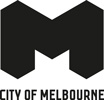 ENVIRONMENTALLY SUSTAINABLE PRACTICESIDEAS FOR ARTISTSArts House aims to be a leading example of best practice in arts and sustainability for venues, operations and programs. Materials and Waste We encourage all artist and people in the building to source and dispose of materials sustainably. Please: use eco-friendly materials that are sustainable and not damaging to the environment use recycled items wherever possible (such as reclaimed timber, rubber, foam or rope). reuse and recycle materials where possible buy local. Arts House has a paper-free approach to marketing and uses very little paper. Our show programs are online, we have a paperless ticketing system and we produce limited print collateral. Printing Let’s reduce our reliance on paper! Going paperless not only reduces the use of paper, but also reduces associated impacts such as postage. We encourage artists to be paper free! If you are producing any print collateral, please:choose a sustainable printer that adopts the best practice in environmental printing (such as carbon neutral certification) print and advertise on 100% recycled paper request the printers to use ink made from soybeans or vegetable oil. Remember there are also lots of ways you can promote your event using digital channels such as social media and email newsletters. Transport Where possible use low emissions transport Tram: Route 57 (high floor trams only) Stop 12, North Melbourne Town Hall Train: Arts House is an approximate 15 minute walk from North Melbourne Train Station or Flagstaff Station Walk: Arts House is an approximate 30 minute walk from the Melbourne CBD In the Building We aim to use as little emissions as possible whilst in the building. By implementing simple measures such as turning off lights and closing doors to retain heat or cool air.We have a composting system and outdoor vegetable garden that we encourage artists to use, and we also have Keeps Cups available for anyone to use whilst they are in the buildingIf you have any questions about our sustainability practices please get in touch – (03) 9322 3720